VSTUPNÍ ČÁSTNázev komplexní úlohy/projektuPůdorysy domovního rozvodu vodovoduKód úlohy36-u-3/AH72Využitelnost komplexní úlohyKategorie dosaženého vzděláníH (EQF úroveň 3)L0 (EQF úroveň 4)Skupiny oborů36 - Stavebnictví, geodézie a kartografie39 - Speciální a interdisciplinární oboryVazba na vzdělávací modul(y)ŠkolaStřední škola polytechnická, Rooseveltova, OlomoucKlíčové kompetenceKompetence k učení, Matematické kompetenceDatum vytvoření20. 01. 2020 10:53Délka/časová náročnost - Odborné vzdělávání8Délka/časová náročnost - Všeobecné vzděláváníPoznámka k délce úlohyRočník(y)3. ročníkŘešení úlohyindividuálníCharakteristika/anotaceCílem komplexní úlohy je ověřit znalosti spojené s učivem v modulu, konkrétně se samostatným provedením technického výkresu půdorysů potrubí domovního vodovodu, s kreslením kótování a schematických značek tvarovek a armatur na rozvodu a zhotovením výpisu materiálu dle provedených výkresů. Součástí úlohy je nejprve výklad učitele s použitím přiložené prezentace, dále žáci vypracují samostatně práci (úkol) do pracovního listu tím, že vypracují zadané úkoly. Každý žák potom vypracuje samostatně písemnou formou dva výkresy půdorysu domovního vodovodu, tabulku s popisem nebo nakreslením značek na rozvodu. Na závěr komplexní úlohy žák vypracuje dva výpisy materiálu dle provedených výkresů půdorysu potrubí domovního vodovodu.JÁDRO ÚLOHYOčekávané výsledky učeníŽák:nakreslí 2x půdorys rozvodu domovního vodovodu,nakreslí  a napíše názvy schematických značek u výkresů domovního vodovodu do tabulky,sestaví výpis materiálů dle provedených výkresů půdorysu.Specifikace hlavních učebních činností žáků/aktivit projektu vč. doporučeného časového rozvrhuVýuka probíhá formou frontálního výkladu s využitím prezentace a projekcí probíraného učiva s názornými ukázkami výkresů, značek, druhů čar apod.Žák:sleduje odborný výklad učitele, prezentaci a ukázky teorie kreslení a jednotlivých výkresů – 3 hod.zhotoví samostatně práci (úkoly) do pracovního listu – 2 hod.vypracuje písemně půdorys č. 1 domovního vodovodu – 1 hod.vypracuje písemně půdorys č. 1 domovního vodovodu – 1 hod.dokreslí tvary a popíše názvy značek do tabulky a zhotoví dva výpisy materiálu pro půdorys č. 1 a č. 2 domovního vodovodu – 1 hod.Metodická doporučeníÚloha náleží do předmětů Technické kreslení, 3. ročník.Půdorysy (příloha č. 1 a 2) lze využít několika způsoby – jako část půdorysu rodinného domu, část půdorysu bytu v bytovém domě, půdorys samostatně stojícího objektu apod. Pro univerzální využití půdorysu v něm není označení účelu místnosti, další případné místnosti, dveře, okna, schodiště nebo komínové těleso, lze doplnit podle uvážení.Realizuje učitel:frontální výklad spojený s projekcí probíraného učiva (prezentace),názorné ukázky jednotlivých půdorysů domovního vodovodu.Realizují žáci společně s učitelem:diskuze nad obsahem výuky,vypracování úkolů v samostatné práci do pracovního listu.Realizují žáci samostatně:vypracování úkolů písemné zkoušky – zhotovení výkresů půdorysů, tabulky a výpisů materiálu.Individuální písemná zkouška.Hromadný dohled učitele nad žáky během plnění úkolů.Hodnocení vypracovaných písemné zkoušky učitelem.Dohled učitele nad prací žáků.Způsob realizaceKomplexní úloha se bude provádět v prostorech s vhodným vybavením – odborná učebna. Dataprojektor vyučující používá k zobrazování vzorových půdorysů domovního rozvodu vodovodu, tabulky a formulářů pro zhotovení výpisu materiálů. Při zkoušce je čas 3 hodin věnován výkladu prezentace. Dále vypracování samostatné práce (úkolů) do pracovního listu čas 2 hodin, dále písemnou formou nakreslení půdorysů č. 1 domovního vodovodu čas 1 hodiny a půdorysu č. 2 domovního vodovodu čas 1 hodiny, vypracování tabulky a výpisů materiálu pro půdorysy č. 1 a č. 2 do tabulky čas 1 hodiny.PomůckyUčební pomůcky učitele:prezentace – kreslení domovního vodovodu,zadání samostatné práce – kreslení domovního vodovodu,zadání půdorys č. 1 domovního vodovodu,zadání půdorys č. 2 domovního vodovodu,tabulka pro zakreslení schematických značek na rozvodu,tabulky pro vypracování výpisu materiálů pro půdorys č. 1 a č. 2 domovního vodovodu.Učební pomůcky pro žáka:pomůcky pro rýsování – dvě pravítka, guma, tužka.VÝSTUPNÍ ČÁSTPopis a kvantifikace všech plánovaných výstupůKaždý žák vypracuje nebo provede:vypracuje půdorys č. 1 domovního vodovoduvypracuje půdorys č. 2 domovního vodovoduprovede zakreslení schematických značek na potrubí domovního vodovodu do tabulkyprovede výpis materiálu dle výkresu půdorysu č. 1provede výpis materiálu dle výkresu půdorysu č. 2Kritéria hodnoceníHodnocení bude provedeno individuálně.Zhotovení výkresů půdorysů č. 1 a č. 2 – pro splnění je nutno provést zadání bez závažných opomenutí. Maximální počet bodů: 20Zhotovení výpisů materiálu – pro splnění je nutno provést zadání bez závažných opomenutí. Maximální počet bodů: 10Zakreslení do tabulky – pro splnění je nutno mít max. 2 chyby, každá správná odpověď je hodnocena 1 bodem. Maximální počet bodů: 6Kritéria pro známky:1 (výborný) –  počet bodů: 30–36 bodů2 (chvalitebný) – počet bodů: 23–29 bodů3 (dobrý) – počet bodů: 16–22 bodů4 (dostatečný) – počet bodů: 9–15 bodů5 (nedostatečný) – počet bodů: 0–8 bodůDoporučená literaturaČSN 01 3450 – Technické výkresy – Instalace – Zdravotně technické a plynovodní instalaceSeznam doporučené studijní literatury a zdrojů je sestaven z pohledu studujících žáků a dostupnosti a aktuálnosti zdrojů pro ně. PoznámkyÚloha je určena pro 3. ročník oboru 36-52-H/01 Instalatér.Požadovaná úroveň vstupních vědomostí a dovedností: absolvování modulu „Kreslení domovního a venkovního vodovodu“.Komplexní úloha bude použita pro ověřování schopností a znalostí po absolvování vzdělávacího modulu „Kreslení domovního a venkovního vodovodu“.Obsahové upřesněníOV RVP - Odborné vzdělávání ve vztahu k RVPPřílohyUcebni-text-Pudorysy-domovniho-rozvodu-vodovodu.docxZadani-pudorys-c-1-pudorysy-dom-roz-vodovodu.docZadani-pudorys-c-2-pudorysy-dom-rozv-vodovodu.docZadani-vypis-materialu-pudorys-c-1-dom-rozv-vod.docZadani-vypis-materialu-pudorys-c-2-dom-rozv-vod.docZadani-samostatne-prace-pudorysy-dom-rozvodu-vodovodu.docxZadani-doplnovani-tabulky-pudorysy-dom-rozv-vodovodu.pdfMateriál vznikl v rámci projektu Modernizace odborného vzdělávání (MOV), který byl spolufinancován z Evropských strukturálních a investičních fondů a jehož realizaci zajišťoval Národní pedagogický institut České republiky. Autorem materiálu a všech jeho částí, není-li uvedeno jinak, je Petr Pazdera. Creative Commons CC BY SA 4.0 – Uveďte původ – Zachovejte licenci 4.0 Mezinárodní.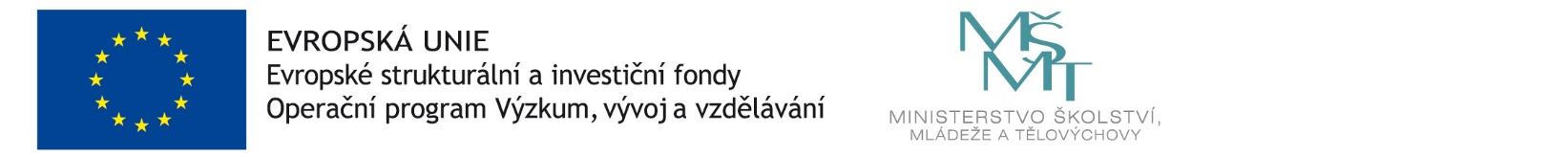 